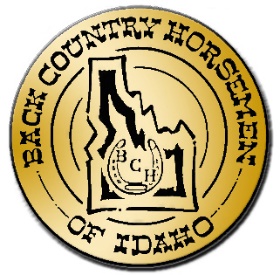 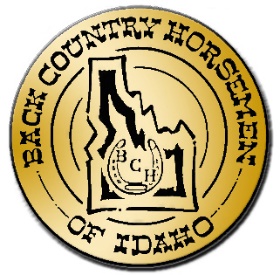 Backcountry Horsemen of Idaho  Saw Training and Certification Course Application Class Date____________________________________ Class Location________________________________________________  Attending BCHI Saw Training and Certification Course does not guarantee certification. Certification cards will only be issued to those who exhibit safety, proficiency, and leadership using the saw.  Type of certification requested—check either or both:  Initial Certification:  [  ]Chain saw   [  ]Crosscut saw  Recertification:         [  ] Chain saw  [  ]Crosscut saw  Are you an active BCHI Member?   Yes    No   What Chapter: ___________________________________ The required course materialsMTDC Chain Saw and Crosscut Saw Training Course Student’s Guidebook (99 pages) ON Line        PDFand for crosscut you will also need MTDC Saws That Sing (71 pages). ON Line      PDF These materials you can download Via Internet link print yourself You must bring your own Personal Protective Equipment (PPE), tools and Saw  Name: _________________________________________  Over 18 (Y / N) E-Mail:_______________________________   Cell Phone: ______________________________ Home Phone: ________________________________  Mailing Address: __________________________________________________  City, State, Zip: ___________________________________________________ EMERGENCY CONTACT  Name: _________________________________________ Cell Phone: ______________________________ Home Phone: ________________________________  SAFETY COURSES OSHA-required for saw certification. Please submit copies of your cards with application.  CPR Certifying organization: ___________________ Certification expiration date: __________ First Aid Certifying organization: _______________ Certification expiration date:___________  NEW CERTIFICATIONS  Why do you want to be certified? _________________________________________________ Do you have any previous saw experience? ________Chain saw ______________Crosscut saw  If yes, please describe:  Total seasons/years have you worked with a saw: _____  On federal lands: (Y / N) On state lands: (Y / N)  On private lands: (Y / N) RECERTIFICATION – Chain saw  Please attach a copy of your current sawyer certification card, if any.  Who was your instructor (name and agency affiliation)?  Date of previous certification (month/year): _____________ Certification expiration date: __________ Previous certification level: A [  ]    B [  ]    C [  ]  To what level were you previously certified (bucking with a size limit, bucking with no limit, felling)?  RECERTIFICATION – Crosscut saw  Please attach a copy of your current sawyer certification card, if any.  Who was your instructor (name and agency affiliation)?  Date of previous certification (month/year): _____________ Certification expiration date: __________  Previous certification level: A [  ]  B [  ]  C [  ] To what level were you previously certified (bucking with a size limit, bucking with no limit, felling)? Email to BCHI Saw Coordinator Southern Region (4)   Rob Adams   Moosely.Adams@gmail.comOr Bring to the ClassCOMMENTS/QUESTION                                                                                                                                                       